Договор № 1                                                                                                                                                           «  »            2017г. 	 «Подрядчик»,  с одной стороны, и                                                         ,именуемый в дальнейшем «Заказчик», с другой стороны  Паспорт: серияВыдан:Прописан: Телефон: Заключили настоящий договор о нижеследующем:1.Предмет договора1.1 Подрядчик обязуется организовать и произвести квалифицированные строительные работы индивидуального жилого дома на земельном участке заказчика находящего по адресу:согласно Приложению №1 1.1.1 К договору прилагается перечень лиц, имеющих право на проведение строительных работ на участке Заказчика. При этом Подрядчик несет полную ответственность за их работу и сохранность имущества Заказчика.1.2. Заказчик обязуется принять и оплатить выполненные работы согласно п.4 настоящего договора.2. Транспортные услуги2.1.Заказчик гарантирует возможность подъезда авто-техники подрядчика непосредственно к месту разгрузки. При состоянии дороги не позволяющей проехать к месту разгрузки или произвести машине необходимые маневры, материал для строительства выгружается в наиболее близком и доступном месте по согласованию с заказчиком. И далее буксируется на участок за счет заказчика.3. Условия производства работ3.1. Заказчик обеспечивает: Электроэнергия, необходимая для выполнения строительных работ и проживания рабочих, оплачивается заказчиком.  3.2 Заказчик определяет границы своего участка, местоположение будущего строения, составляется чертеж, на котором указана привязка будущего строения к местности.3.3. Заказчик несет ответственность за наличие у него документов, подтверждающих право собственности на землю.3.4. Заказчик обеспечивает беспрепятственный доступ подрядчика на свой участок в течении всего периода строительства.3.5. Подрядчик обеспечивает:- наличие стройматериалов;- доставку рабочих, питание рабочих;- сохранность имущества заказчика______________________________________________________________________________________________________________________________________________________________________________________________4. Цена и порядок оплаты.4.1. Договорная стоимость остается неизменной в течение действия настоящего договора и определена в размере: 4.2 Оплата производится в рублях поэтапно:4.2.1. Предоплата: 0 рублей (нет)4.2.2. Завоз материала и прибытие бригады: 4.2.3. Окончание работ: Оплата каждого этапа производится в течении 2-х рабочих дней после предупреждения заказчика о завершении этапа ( телефонный звонок, личная встреча с прорабом), дополнительные работы оплачиваются отдельно. По дополнительным работам составляются акт приемки- передачи ( см. п. 10).5. Срок начало работ 5. Срок начало работ с «   »    2017г. Срок окончания работ до «  »   2017гСроки строительства не более 40 рабочих дней с момента заезда бригады и материала.Окончание работ определяется днем подписания акта сдачи-приемки по данному договору. Договор может быть пролонгирован по взаимному соглашению сторон.6. Штрафные санкции6.1. При задержки оплаты заказчиком очередного этапа строительства подрядчик вправе приостановить работы по данному договору с отнесением убытков вызванных простоем, за счет заказчика. Убытки определяются из расчета 900 руб. за каждые сутки простоя.6.2. В случае задержки оплаты последнего этапа с заказчика взимается штраф в размере 0.1% от суммы платежа (согласно п.4.2.) за каждые сутки просрочки платежа.6.3. В случае расторжения договора, по вине заказчика, после начала выполнения работ по данному договору (разработку проектов, осмотр и планировка участка, комплектация строительных материалов и т.д.) определяются реальные затраты подрядчика, которые оплачиваются заказчиком.6.4. В случае расторжения договора по вине подрядчика, подрядчик обязуется вернуть заказчику денежную сумму как разницу между внесенными оплатами этапов и реально выполненными работами.6.5 В случае преднамеренного затягивания оплаты строительства подрядчик вправе, разобрать и демонтировать конструкции дома на сумму, выставленной к оплате.6.6. Данный договор вступает в силу с момента подписания его сторонами и внесения предоплаты.7. Действие обстоятельств не преодолимой силы.7.1. Ни одна из сторон не несет ответственности перед другой стороной за задержку, не поставку, или не выполнение обязательств, обусловленных обстоятельствами, возникшими помимо воли и желания сторон, и которые нельзя предвидеть или избежать, объявленную или фактическую войну, гражданские волнения, эпидемии, блокаду, эмбарго, землетрясения, наводнения, пожары и другие стихийные бедствия.7.2. Сторона, которая не исполняет свои обязательства, должна дать извещение другой стороне о препятствии и его влиянии на исполнение обязательств по настоящему договору.7.3. Если обязательства непреодолимой силы действуют на протяжении трех и более месяцев и не обнаруживают признаков прекращения, настоящий договор, может быть, расторгнут заказчиком или подрядчиком путем направления уведомления другой стороне. 8. Права и обязательства сторон.8.1. Заказчик имеет право:- осуществлять надзор за ходом и качеством проведения работ как лично, так и через своего уполномоченного представителя, приостанавливать при обнаружении отклонений от договорных условий с обязательным немедленным извещением об этом подрядчику. В случае необоснованности, приостановления работ заказчиком, подрядчик вправе пролонгировать в одностороннем порядке срок договора и потребовать возмещение ущерба в результате вынужденного простоя. - принимать в процессе производства работ выполненные ответственные конструкции и скрытые работы, оговоренные заранее с прорабом подрядчика.- поручать подрядчику, приобретать материалы, отсутствующие у подрядчика, с дополнительной оплатой по товарному чеку (см. п. 9). При этом заказчик дополнительно компенсирует накладные расходы подрядчика из расчета 10% от стоимости приобретаемых материалов.- привлекать для производства строительных и инженерных работ на объекте (по согласованию с подрядчиком) другие подрядные организации, только в случае, если выполнение ими работ не создаст препятствий для нормальной работы подрядчика. 8.2. Заказчик обязан:- своевременно производить приемку и оплату выполненных этапов работ. В случае не принятия работ заказчиком (не подписания акта приемки – сдачи), он обязан в двухдневный срок в письменном виде предоставить подрядчику причины отказа от приемки работ с перечислением претензий. В противном случае работы считаются выполненными, принимаются в полном объеме и подлежат оплате.- информировать подрядчика об обнаружении им отклонений от условий договора при производстве работ, ухудшающих качество, или иных недостатках.- своевременно производить приемку скрытых работ, оговоренных заранее. В случае не явки в оговоренный срок, вскрытие скрытых работ осуществляется за счет заказчика.8.3. Подрядчик обязан:- информировать заказчика о времени приемки работ по этапам, осуществлять совместную сдачу-приемку работ через прораба, устранять недостатки и дефекты, выявленные при приемке работ.8.4. Подрядчик имеет право:- заменить используемые в строительстве материалы на аналогичные по свойствам и качеству без согласования с заказчиком, привлекать к производству работ субподрядные организации.9. Технические условия.Дом выполняется по существующей технологии подрядчика в комплектации оговоренной с Заказчиком. Техническое описание строения в Приложении №110. Дополнительные работы и их стоимость.___________________________________________________________________________________________________________________________________________________________________________________Оплата дополнительных работ производится совместно с оплатой второго этапа (согласно п.4.2.2.)10.1. Заказчик дополнительно оплачивает следующие работы:- изменение конструкций (параметров) фундамента (дополнительный комплект фундаментных блоков)- расчистка подъездных путей к участку заказчика- переноска стройматериалов к месту строительства, далее чем 30м- разборка существующих фундаментовСтоимость вышеперечисленных работ определяется подрядчиком после осмотра участка заказчика и согласовывается с заказчиком.11. Гарантийные обязательства.11.1. На дом (баню) дается гарантия сроком на один год:- на свайный и ленточный фундамент- на протекание кровли- на целостность конструкции11.2. Гарантийные обязательства вступают в силу с момента окончания работ по данному договору.11.3. Гарантийные обязательства не распространяются на ущерб нанесенный третьими лицами, либо заказчиком в следствии неправильной эксплуатации строения.11.4. Гарантийные обязательства утрачивают силу, если заказчик, в течении действия гарантийного срока изменяет конструкцию или технико-эксплуатационные параметры построенного строения.11.5. Гарантийные обязательства не распространяются на деформацию вагонки принудительной сушки при строительстве в осенне-зимний период в не отапливаемом помещении.ВНИМАНИЕ!!! Деревянные изделия требуют антисептической обработки в течение 5 дней с момента окончания строительства.  В случае невыполнения данного требования и порчи древесины организация ответственности не несет и аннулирует гарантию.12.Дополнительные условия.12.1. Подрядчиком не выполняются электротехнические и сан работы, технические и малярные работы (если это дополнительно не оговорено) и другие работы не предусмотренные настоящим договором.12.2. Подрядчик не вывозит с участка заказчика строительный мусор и грунт, образовавшийся в результате проведения работ.12.3. Подрядчик не выполняет работы по согласованию проекта (архитектурное решение, размещение строения на участке, подводка коммуникаций и т.д.) с местными административными органами и не несет за это ответственности. 12.4. Изменения, внесенные заказчиком в процессе строительства, должны быть согласованны с администрацией подрядчика и подтверждены обеими сторонами в письменной форме. В данном документе оговаривается дополнительные затраты подрядчика и устанавливается новый срок окончания работ по данному договору.12.5. Согласованные с заказчиком в эскизном проекте и описании размеры и конструктивные решения являются обязательными для подрядчика, независимо от имеющихся отступлений от СНИПов и ГОСТов, и не могут служить причиной отказа от приемки выполненных работ.12.6. Заказчик не имеет право вмешиваться в деятельность подрядчика, в т.ч. подразумевающие привлечение их заказчиком для выполнения каких-либо работ вне настоящего договора.12.7. Устные соглашения между заказчиком и подрядчиком по изменениям и дополнениям к настоящему договору не имеют юридической силы.Подрядчик:                                                                        Заказчик                                          Паспорт: серия №                                                   Подрядчик _______________                                  Заказчик ____________/                             /Приложение №1 к Договору № 1 от «    »         2017г.Техническое описание каркасного дома  (проект№) Допускается стыковка: вагонки и половой доски в каждой комнате.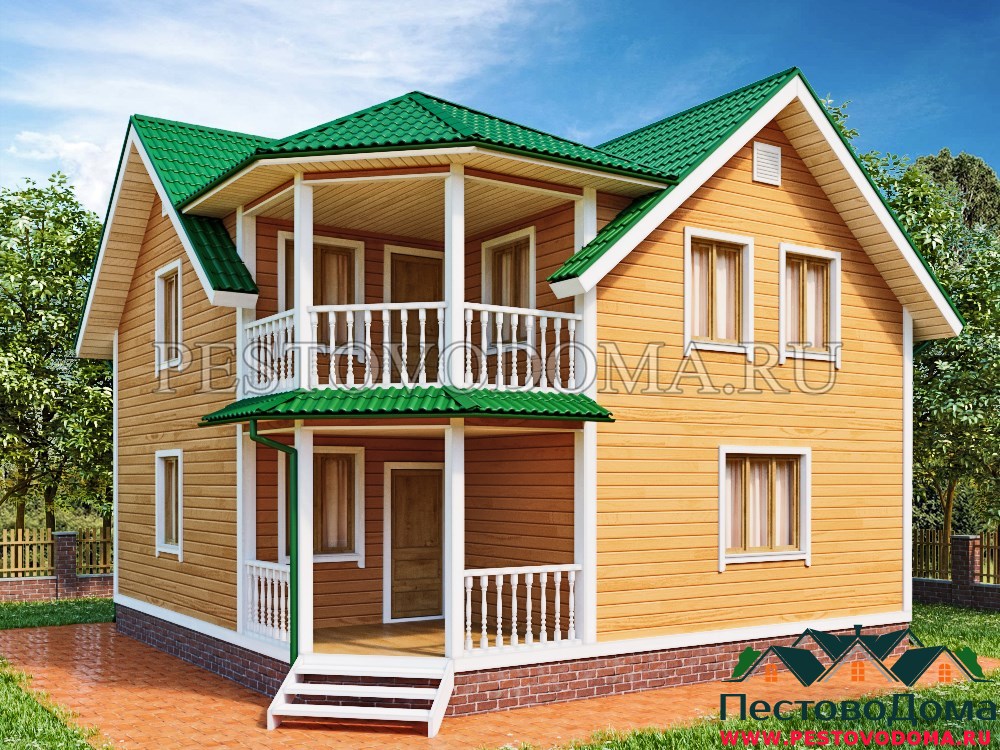 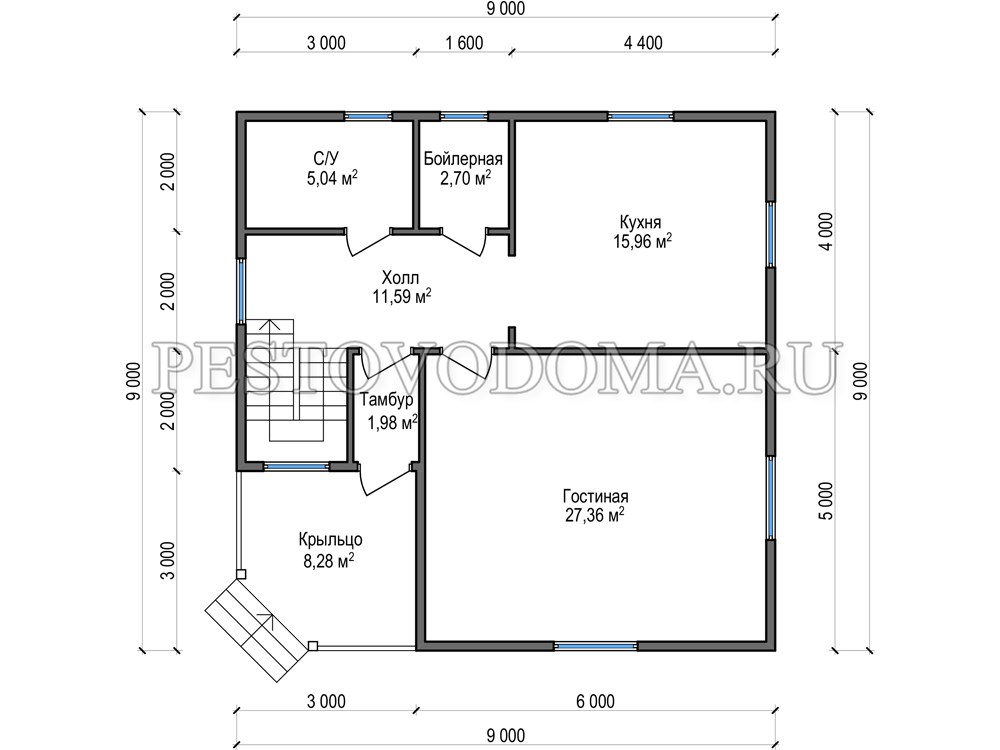 Подрядчик:                                                                        Заказчик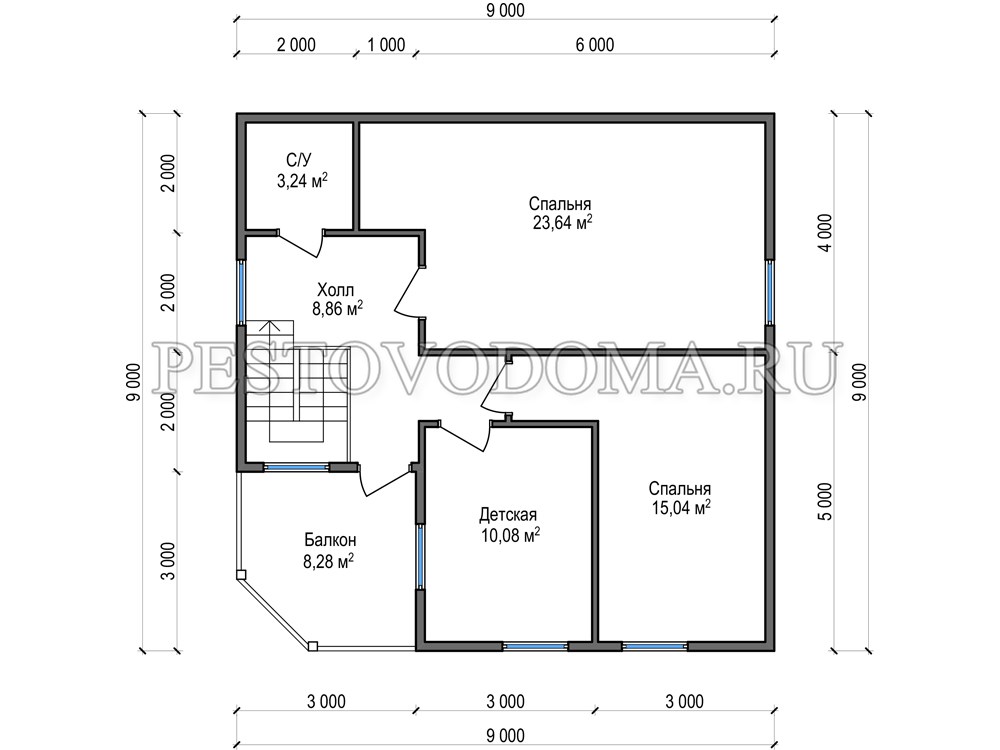                                                                                     Паспорт: серия №                                                   Подрядчик _______________                                  Заказчик ____________/                             /Приложение №2К договору № 1 от «    »            2017г.Правила пользования изделием.1.  Каркасно-щитовые изделия в первоначальный период эксплуатации должны систематически проветриваться, чтобы на стенах и потолках (вагонке) не возникали очаги грибкового заражения.2.  Для предотвращения разрушения древесины под воздействием атмосферных осадков, требуется произвести наружную и внутреннюю обработку изделия защитными материалами (пинотекс, олифа, лазурь и т.д.) в течение пяти дней с момента постройки. При появлении синевы на древесине Исполнитель рекомендует применять специальное средство (НЕОМИД-500 или БЕЛСИН).3.  Предприятие-изготовитель принимает претензии, в течении 12 месяцев, с дня приобретения. В гарантийный срок изготовитель исправляет дефекты, возникшие по его вине.4.  Рекламации на изделия не принимаются:      а) При неправильной эксплуатации.      б) При самовольном изменении конструкции, после её изготовления (замена окон, перенос                         перегородок, какие-либо пристройки и т.д.)      в) По установке печей, не предусмотренных изготовителем.      г) Отсутствие антисептической обработки, рекомендуемой подрядчиком.      д) На опорно-столбчатый фундаментзапрещаетсяРастапливать печь горюче-смазочными материалами (бензин, керосин и т.п.) применять не предусмотренные виды топлива. Топить печь с открытой дверцей, сушить одежду, дрова и другие легко-воспламеняемые материалы и предметы на печи и около неё. Оставлять без надзора горящую печь, а также поручать надзор детям.АКТ СДАЧИ-ПРИЁМКИ                                                                                                                  от «___» __________2017г.                Мы, нижеподписавшиеся, представитель Исполнителя____________________________________________________________________________________________  с другой стороны, произвели осмотр ______________________________________________________________________________________  и составил настоящий акт о том, что работа предусмотренная в договоре выполнена в полном объёме.Заказчик: ___________                                                       Исполнитель: ___________Site: www.pestovodoma.ru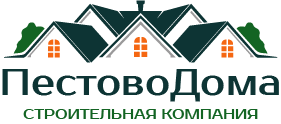 E-mail: info@ pestovodoma.ruтел. 8-960-205-90-90                                                  тел. 8-960-205-80-80Приложение№3Приложение к договору подряда № 1 от «    »               2017 гОтзыв о сотрудничестве с компаниейВаш отзыв о сотрудничестве с нашей компаниейУважаемые клиенты, спасибо, что из множества компаний, Вы выбрали именно нас. Предлагаем Вам оставить отзыв о сотрудничестве с нами.Ваше мнение важно для нас и позволит нам улучшать качество услуг.Отзыв по договору подряда Заказчик:                                                                                                                                                                                                                                                                                                                                                                                                                                                                                                                   Место строительства:                                                                                                                                                                         ____________________________________________________________________________________________________________________________________________________________________________________________________________________________________________________________________________________________________________________________________________________________________________________________________________________________________________________________________________________________________________________________________________________________________________________________________________________________________________________________________________________________________________________________________________________________________________________________________________________________________________________________________________________________________________________________________________________________________________________________________________________________________________________________________________________________________________________________________________________________________________________________________________________________________Заказчик:__________Дата:______________2017 г.                                               ФундаментОпорно-столбчатый(Одна опора размером 400х400х400 мм (высота над землёй 40см), состоит из четырех цементных блоков размером 200х200х400 мм)Свайно-винтовой(Размеры сваи: D=108мм, L=2500мм + оголовок. В монтаж входит завинчивание сваи, подрезка в уровень, заливка цем/песч раствором. Толщина стенки ствола 4 мм., диаметр лопасти 300 мм. и толщина лопасти 4-5 мм. Снаружи свая покрывается антикоррозийным составом до монтажа, ствол сваи бетонируется раствором.)Ленточный:(Основные размеры: лента 40×20 см, 70×20 см., 80×30 см. В монтаж входит фундамент, - рытьё траншеи под фундамент с размерами в соответствие с планом фундамента
-отсыпка траншеи песком и трамбовка, высота песчаной подушки 
-монтаж армированного каркаса из стержневой арматуры (диаметр 10мм) 
-заполнение траншеи и опалубки раствором с растворного узла(доставка миксером) (М 200)
-устройство продухов в цоколе на каждой стороне фундамента)Основание дома (обвязка)Обвязка: обрезной не строганный брус: 100x150 мм, 150x150 мм,150x200 мм, естественной влажности в зависимости, от проектаПоловые лаги 1-го этажаБрус пиленый 100x150 с шагом между ними не более 0,8мПоловые лаги 2-го этажаДоска 50x150 с шагом между ними не более 0,8мВнешние стеныСтойки каркаса выполнены из доски естественной влажности 40х100(150)200мм, с шагом 0,6м.
Раскосы каркаса выполняются из доски естественной влажности 40х(100)150мм.
Угловые стойки, пояса и верхняя обвязка каркаса выполняется из доски естественной влажности 40х100(150)200мм.Перегородки 1-го этажа Каркас перегородок - стойки, пояса и обвязка выполнены из доски естественной влажности 40х100мм, с шагом 0,6м.; с двух сторон отделка вагонкой, камерной сушкиПерегородки 2-го этажаКаркас перегородок - стойки, пояса и обвязка выполнены из доски естественной влажности 40х100мм, с шагом 0,6м.; с двух сторон отделка вагонкой, камерной сушкиВысота 1 этажа1 этаж – 2,5м.Высота 2 этажа2-этаж – 2.3мПароизоляция пола, стен и потолкаПароизоляция пола, стен и потолкаПароизоляционная плёнка с двух сторон:
Снаружи каркаса: Ондутис А (Изоспан А)
Внутри каркаса: Ондутис R70 (Изоспан В)Полы 1-го этажаДвойные. Черновой пол – обрезная доска 1-2 сорт 20-25мм толщиной. Чистовой пол – шпунтованная доска хвойных пород камерной сушки 28-36 мм. Сорт “B”, монтаж на гвоздиПолы 2-го этажаЧистовой пол – шпунтованная доска хвойных пород камерной сушки 28-36 мм. Сорт “B”, монтаж на гвоздиВнешняя отделка стенВагонка хвойных пород принудительной сушки сорта «В» толщиной 12,5-16ммВнутренняя отделка стен и потолкаВагонка хвойных пород принудительной сушки сорта «В» толщиной 12,5-16ммОтделка перегородок 1 и 2 этажаВагонка хвойных пород принудительной сушки сорта «В» толщиной 12,5-16ммОкнаОконные блоки: открывающиеся, двойные, остеклённые, с фурнитурой (1,2*1м.) - шт.ДвериМежкомнатные деревянные филенчатые, коробка и наличники деревянные 2,0х,0,8м- шт,Входная – металлическая с глазком. 2,0х0,8м.-1шт.Все двери обналичены с двух сторонКрыша Тип крыши – ломаная или двухскатнаяСтропила – доска сечением 50х100(150)мм с шагом не более 1,0ммПорешетник(обрешётка) – обрезная доска 1-2сорт толщиной 20-25мм с шагом  не более 400мм.Поднебесники(свесы) и карнизы 25-30смВетро-гидроизоляции крыши: Ондутис А (Изоспан А)ФронтоныФронтоны каркасные: доска 40х100мм, обшитые вагонкой хвойных пород, толщиной 12,5-16ммКровляКровельное покрытие: Onduline (Ондулин) (цвета на выбор зеленый, бордовый, коричневый.)Утепление Утепление пола 1-го этажаМинеральная вата рулонного типа, толщиной 100(150)200 мм. (Knauf, Izover)Утепление потолка 1-го этажаМинеральная вата рулонного типа, толщиной 100(150)200 мм. (Knauf, Izover)Утепление потолка 2-го этажаМинеральная вата рулонного типа, толщиной 100(150)200 мм. (Knauf, Izover)Утепление вертикальных капитальных стенПлитный утеплитель(базальтовая плита) Rockwool (аналоги), толщиной 100(150)200 ммШумоизолция перегодорок 1 и 2 этажаПлитный утеплитель(базальтовая плита) Rockwool (аналоги), толщиной 100 мм (в комплектации «дачный» без шумоизоляции)Вентиляционный зазорВентиляционный зазор: контррейка 20х40ммПлинтус и наличникиНа стыки углов стен, потолка прибивается хвойный плинтус.На окна и двери с двух сторон прибиваются наличники Проживание Эл-во обеспечивает заказчик. Жильё для строителей обеспечивает заказчикЛестница Одномаршевая на второй этаж,  с резными балясинами из вагонки Терраса(балкон)На террасе cтроганные столбы, строганные перила, балясины из вагонки.ДополнительноБытовка для проживания строителей, размерами 3,0х2,3м, по окончанию строительства остаётся заказчикуДополнительноАренда генератора на срок строительства (горючее заказчика)